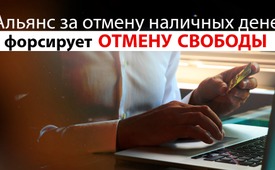 Альянс за отмену наличных денег форсирует отмену свободы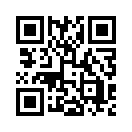 Так называемый Better Than Cash Alliance (альянс за отмену наличных денег) хочет форсировать переход от наличных денег к цифровым расчетам. Но кто скрывается за этим альянсом и какие имеет цели?Основанный в 2012 году, Better Than Cash Alliance (Альянс «Лучше, чем наличные») является глобальной ассоциацией правительств, компаний и международных организаций, целью которой является ускорение перехода от наличных расчётов к цифровым. Его финансируют, в частности, Фонд Билла и Мелинды Гейтс, Ситибанк, Mastercard и Visa. 
Но не только финансовые компании заинтересованы в ликвидации наличных денег. Правительство Германии также поддержало этот проект, выделив за 2016 - 2018 годы сумму 500 000 евро. 
Это неудивительно, ведь отмена наличности позволяет значительно усилить мониторинг и контроль, в том числе контроль за движением денежных средств, а значит, и за гражданами.от str.Источники:https://de.wikipedia.org/wiki/Better_Than_Cash_Alliance

http://betterthancash.orgМожет быть вас тоже интересует:#Nalichnost - Наличность - www.kla.tv/NalichnostKla.TV – Другие новости ... свободные – независимые – без цензуры ...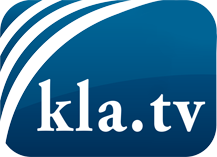 О чем СМИ не должны молчать ...Мало слышанное от народа, для народа...регулярные новости на www.kla.tv/ruОставайтесь с нами!Бесплатную рассылку новостей по электронной почте
Вы можете получить по ссылке www.kla.tv/abo-ruИнструкция по безопасности:Несогласные голоса, к сожалению, все снова подвергаются цензуре и подавлению. До тех пор, пока мы не будем сообщать в соответствии с интересами и идеологией системной прессы, мы всегда должны ожидать, что будут искать предлоги, чтобы заблокировать или навредить Kla.TV.Поэтому объединитесь сегодня в сеть независимо от интернета!
Нажмите здесь: www.kla.tv/vernetzung&lang=ruЛицензия:    Creative Commons License с указанием названия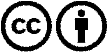 Распространение и переработка желательно с указанием названия! При этом материал не может быть представлен вне контекста. Учреждения, финансируемые за счет государственных средств, не могут пользоваться ими без консультации. Нарушения могут преследоваться по закону.